PRO SÖNDRUMS funktionärer
Styrelse, ordinarie ledamöter:
Ordf:     Per Meijer	070-33 77 0 22       per.meijer@telia.comV ordf:  Monica Gustavsson       070-615 47 89        trpanj08@hotmail.comSekr:     Ann-Margret Meijer      073-802 02 52        amme.meijer@telia.comKassör: Karin Nilsson                   070-374 01 17        karinnilssonse@yahoo.se  Ledamot: Leif Johansson            070-89 507 02        chaffisleif@gmail.comErsättare:Maria Zuban                                 070-9507042          maria.zuban49@gmail.com
Leif Ceder                                      070-3433369          leif.albert.ceder@gmail.comBo Rydén	0706-303114          bosseryden@outlook.com
Studieorganisatör:Monica Gustavsson                     070-615 47 89        trpanj08@hotmail.comSmk i valberedningenAstrid Johansson                          070-080 78 15,       rolfast@telia.comMedlemsansvariga: Karin Nilsson                                  070-374 01 17       karinnilssonse@yahoo.seRolf Johansson                               070-5337616        rolfast@telia.com	Boule-, data-, trafikansvarig:Rolf Johansson                              070-533 76 16       rolfast@telia.comWebredaktörer:Rolf Johansson                              070-5337616         rolfast@telia.com
Marianne Svensson	 070-2935465         elinmarianne@telia.comRevisorer:
Sven Svensson	 070-2899031         sven.olof@telia.com
Johnny Eriksson	 070-3572941         poje.eriksson@hotmail.comKulturombud:Monica Gustavsson  	 070-6154789          trpanj08@hotmail.com                        Friskvårdsansvariga:Birgitta Karlsson                           076-633 86 30         lummerv@icloud.com   Maria Zuban                                  070-9507042          maria.zuban49@gmail.comStavgång-Promenader:Ulla Gunnarsson                           035-35479. 076-8631846 Gymnastik:
Birgitta Karlsson                          076-633 86 30           lummerv@icloud.comCanasta
Mari-Ann Karlsson                       073-369 86 93         mariann035@hotmail.com   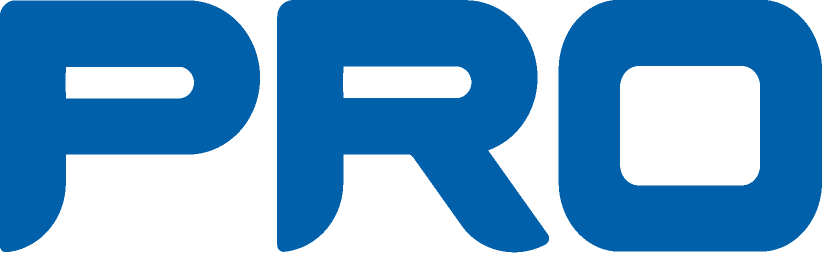 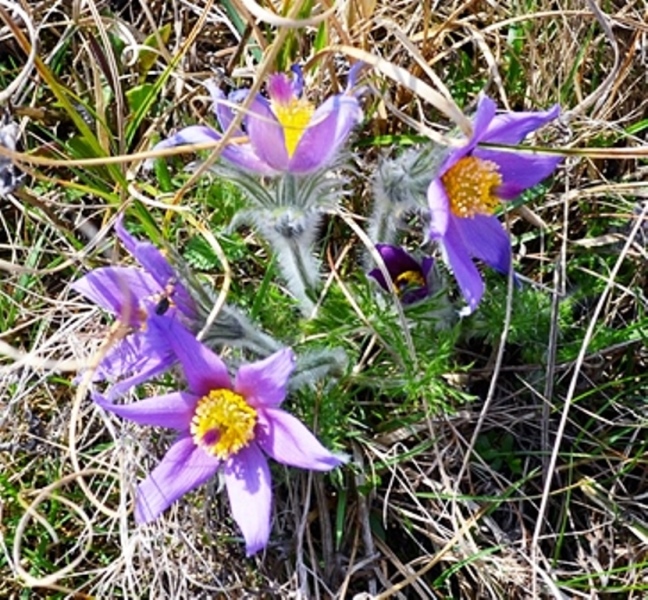 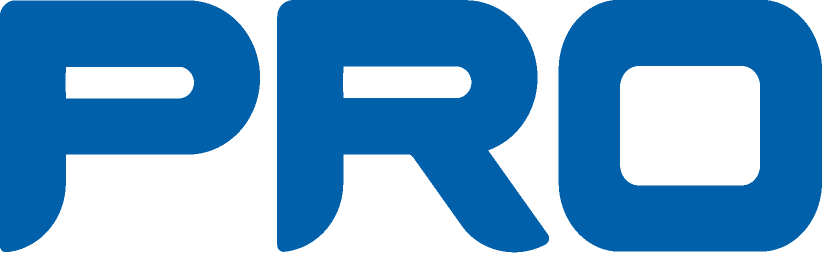 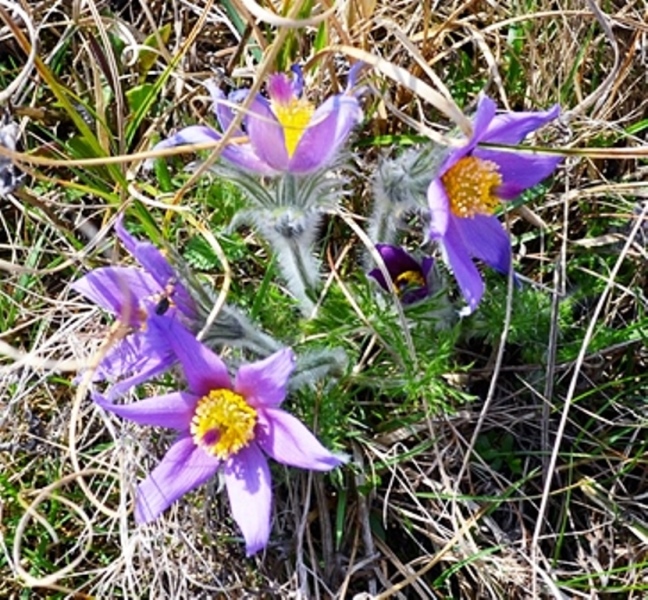 FASTSTÄLLDA SAMMANKOMSTER 2022 och ÅRSMÖTET 2023 
Årsmöte, medlemsträffar och höstmöte.ÅRSMÖTENMåndag 28 mars 2022 Kornhillskyrkans café - Happes Orkester underhållning Måndag 6 februari 2023MEDLEMSTRÄFFAR SISTA MÅNDAGEN I MÅNADEN Måndag 11 april medlemslunch Tylösand, Elvis4Ever underhållningSöndag   1 maj – RörvikMåndag 23  maj Kornhillskyrkans caféTorsdag 8 augusti grillkväll i RörvikMåndag 29 augusti Kornhillskyrkans caféMåndag 26 september Kornhillskyrkans caféMåndag 31 oktober Kornhillskyrkans caféMåndag 28 november Kornhillskyrkans café/höstmöte
HÖSTMÖTE•    Måndag under november: verksamhetsplan, budget och underhållning. PLANERADE RESOR10 maj – ”Uti det blåresa”2 juli – Chess på Svenska i Helsingborgs arena – se hemsidan 15-17 augusti – 3-dagarsresa ”Vättern runt med Askersund och Örebro” Se utförligt program på hemsidan. Eventuellt teaterresa under hösten- RESEANSVARIG: Leif Johansson, 070-895 07 02, chaffisleif@gmail.comBetalningar för resor sker till bankgiro 5244-8529.Andra resmål och studiebesök vid intresse och eventuellt tillsammans med 
andra PRO-föreningar.Läs PROpensionären, där finns många bra och intressanta artiklarÖVRIGA AKTIVITETER                                       •    Söndag 1 maj kl 09.00 Gökotta i Rörvik•    Torsdag 8 augusti grillkväll i Rörvik med tipspromenad. •    Måndagar, onsdagar och fredagar kl 13.30 spelas boule i Stenhuggeriet      OBS: Under juni, juli och augusti måndagar och onsdagar kl 17.00
      ”Prova på boulare”  är välkomna deltaga på boulebanorna på nämnda tider. 
      Instruktörer finns alltid närvarande. Bouleklot utlånas.                                                                              •    Onsdagar kl 09.30 stavgång/promenad, samling vid Söndrums Folkets Hus.•    Tisdagar kl 14.00 gymnastik i Folkets Hus.•    Onsdagar kl 13.00 canasta i Folkets Hus.Reservation för eventuella ändringar.Sammankomster och aktiviteter annonseras underföreningsaktuellt i Hallandsposten och på hemsidanVÄLKOMNA ATT DELTA I SAMTLIGA ARRANGEMANG.                                                           ====Som medlem i PRO Söndrum får Du 15 % på inköp hos HANDPLOCKAT,
Kungsgatan 20, Halmstad, 035-122600 På hemsidan finns programmet och övrig viktig information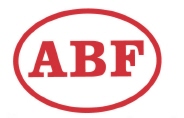 